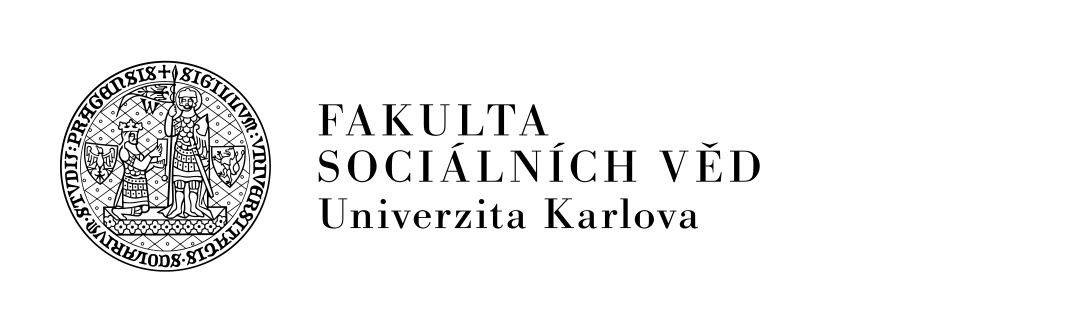 Addendum to Travel OrderPříloha k cestovnímu příkazuRequest by Employer for Use of a Private Vehicle for Business Travel Žádost zaměstnavatele o použití soukromého silničního motorového vozidla (AUV) na pracovní cestuName and surname of employee who is traveling/Jméno a příjmení vysílaného zaměstnance: Residence Address/Adresa bydliště: Destination of Travel/Místo pracovní cesty: From (date)/Ve dnech od:  to (date)/do: Purpose of travel/účel cesty:Accompanying traveler(s)/spolucestující:Dear (name of traveler)/Vážený pane/Vážená paní  In accord with section 157 of Law no. 262/2006 (the Labor Code) you are requested to use a private motor vehicle as your means of transport for the business travel above.V souladu se zákoníkem práce č. 262/2006 Sb. § 157 odst. 3 Vás žádám, abyste na Vaši výše uvedenou pracovní cestu jako dopravní prostředek použil/a soukromé silniční motorové vozidlo.Reason for the request/Důvod (pracovní) žádosti: In Prague (date)/V Praze dne: Signature of supervisor (or authorized representative in case of supervisor’s absence)/Podpis nadřízeného pracovníka (nebo oprávněného zástupce v době nepřítomnosti):………………………………………………………………….Owner of vehicle/Vlastník vozidla:   	Driver of vehicle/Řidič vozidla:  Vehicle license plate number/SPZ vozidla:   Type of vehicle/Typ vozu:   Collision insurance policy no. of vehicle/Havarijní pojistka č.: Average consumption of fuel according to registration document/Průměrná spotřeba pohonných hmot podle TP:    liters per 100 km/litrů/100 km.Type of fuel used (special, regular, or super gasoline; diesel)/Použité pohonné hmoty (benzin special,natural,super,nafta): Travel expenses will be reimbursed/Náhrada jízdních výdajů bude provedena:(maximum reimbursement allowed is that authorized for the “in full” option/maximální přípustná náhrada je v hodnotě odpovídající variantě „v plné výši“)Copy of vehicle registration document/Kopie velkého technického průkazu is on file in the economic department/je uložena v ekonomickém oddělení je přiložena k tomuto povolení/is attached to this authorization Copy of insurance policy/Kopie havarijní pojistkyis on file in the economic department/je uložena v ekonomickém odděleníis attached to this authorization/je uložena v ekonomickém odděleníI state that I am/I am not (circle one) a payer of highway taxes/Prohlašuji, že jsem/nejsem plátce silniční daně:Date/datumSignature of driver/podpis řidiče vozidla………………………………………….Date/datumSignature of requester/podpis žadatele………………………………………..…I authorize/do not authorize (circle one) the use of a private vehicle for the business travel above/ S použitím soukromého vozidla k výše uvedené pracovní cestě souhlasím/nesouhlasím:Date/datum Signature of the Faculty Secretary/podpis tajemníka fakulty ……………………………………………….